Publicado en Cádiz el 11/04/2024 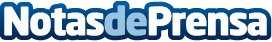 Despesques 2024: Cocinando ideas para un futuro mejorEl compromiso de Ángel León con la sostenibilidad llega a su cuarta ediciónDatos de contacto:Mara EscassiDESPESQUES 2024+34 667 641 747Nota de prensa publicada en: https://www.notasdeprensa.es/despesques-2024-cocinando-ideas-para-un-futuro_1 Categorias: Nacional Nutrición Gastronomía Andalucia Industria Alimentaria http://www.notasdeprensa.es